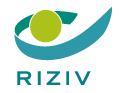 PRAKTIJKREGISTER IN HET KADER VAN DE ACCREDITERING 2022 (online bijgevoegd bij de aanvraag voor accreditering 2022)Uw gegevens:Uw gegevens:Uw gegevens:Uw gegevens:Uw gegevens:Uw naam en voornaam:Uw RIZIV-nummer:Uw bijzondere beroepstitelPraktijkadres:Naam:Straat + nummer:Postcode + Gemeente:Basisgegevens praktijkBasisgegevens praktijkBasisgegevens praktijkBasisgegevens praktijkBasisgegevens praktijkBeschikbaarheid in de praktijk. Aantal halve dagen per week:Hoeveel tandheelkundigen werken op dit adres?Oefent u in die praktijk algemene tandheelkunde uit?Oefent  u in die praktijk uitsluitend één tandheelkundig gebied uit?Zo ja, welke?Beschikbaarheid in de praktijk. Aantal halve dagen per week:Hoeveel tandheelkundigen werken op dit adres?Oefent u in die praktijk algemene tandheelkunde uit?Oefent  u in die praktijk uitsluitend één tandheelkundig gebied uit?Zo ja, welke?Beschikbaarheid in de praktijk. Aantal halve dagen per week:Hoeveel tandheelkundigen werken op dit adres?Oefent u in die praktijk algemene tandheelkunde uit?Oefent  u in die praktijk uitsluitend één tandheelkundig gebied uit?Zo ja, welke?Beschikbaarheid in de praktijk. Aantal halve dagen per week:Hoeveel tandheelkundigen werken op dit adres?Oefent u in die praktijk algemene tandheelkunde uit?Oefent  u in die praktijk uitsluitend één tandheelkundig gebied uit?Zo ja, welke?Ja   Neen Ja   Neen  Orthodontie Endodontie Kindertandheelkunde Parodontologie Andere: Ja   Neen Ja   Neen  Orthodontie Endodontie Kindertandheelkunde Parodontologie Andere: Uitrusting praktijkUitrusting praktijkUitrusting praktijkUitrusting praktijkUitrusting praktijkUitrusting praktijk5.1) Aantal installaties (units):5.1) Aantal installaties (units):5.2) Rx-apparatuur5.2) Rx-apparatuur5.2) Rx-apparatuur5.2) Rx-apparatuur5.2) Rx-apparatuur5.2) Rx-apparatuurErkend technische controle organisme:Erkend technische controle organisme:Erkend technische controle organisme:5.3) Beschikt u over een loodbescherming voor de patiënt?5.3) Beschikt u over een loodbescherming voor de patiënt?5.3) Beschikt u over een loodbescherming voor de patiënt?Ja  NeenJa  NeenJa  Neen5.4) Welke erkende verwerver haalt uw afvalproducten op? Naam en adres:5.4) Welke erkende verwerver haalt uw afvalproducten op? Naam en adres:5.4) Welke erkende verwerver haalt uw afvalproducten op? Naam en adres:5.5) Welke sterilisatie-apparatuur gebruikt u in de praktijk? Autoclaaf 	 Hete lucht  Chemiclaaf·	 Andere·:5.5) Welke sterilisatie-apparatuur gebruikt u in de praktijk? Autoclaaf 	 Hete lucht  Chemiclaaf·	 Andere·:5.5) Welke sterilisatie-apparatuur gebruikt u in de praktijk? Autoclaaf 	 Hete lucht  Chemiclaaf·	 Andere·:5.5) Welke sterilisatie-apparatuur gebruikt u in de praktijk? Autoclaaf 	 Hete lucht  Chemiclaaf·	 Andere·:5.5) Welke sterilisatie-apparatuur gebruikt u in de praktijk? Autoclaaf 	 Hete lucht  Chemiclaaf·	 Andere·:5.5) Welke sterilisatie-apparatuur gebruikt u in de praktijk? Autoclaaf 	 Hete lucht  Chemiclaaf·	 Andere·: